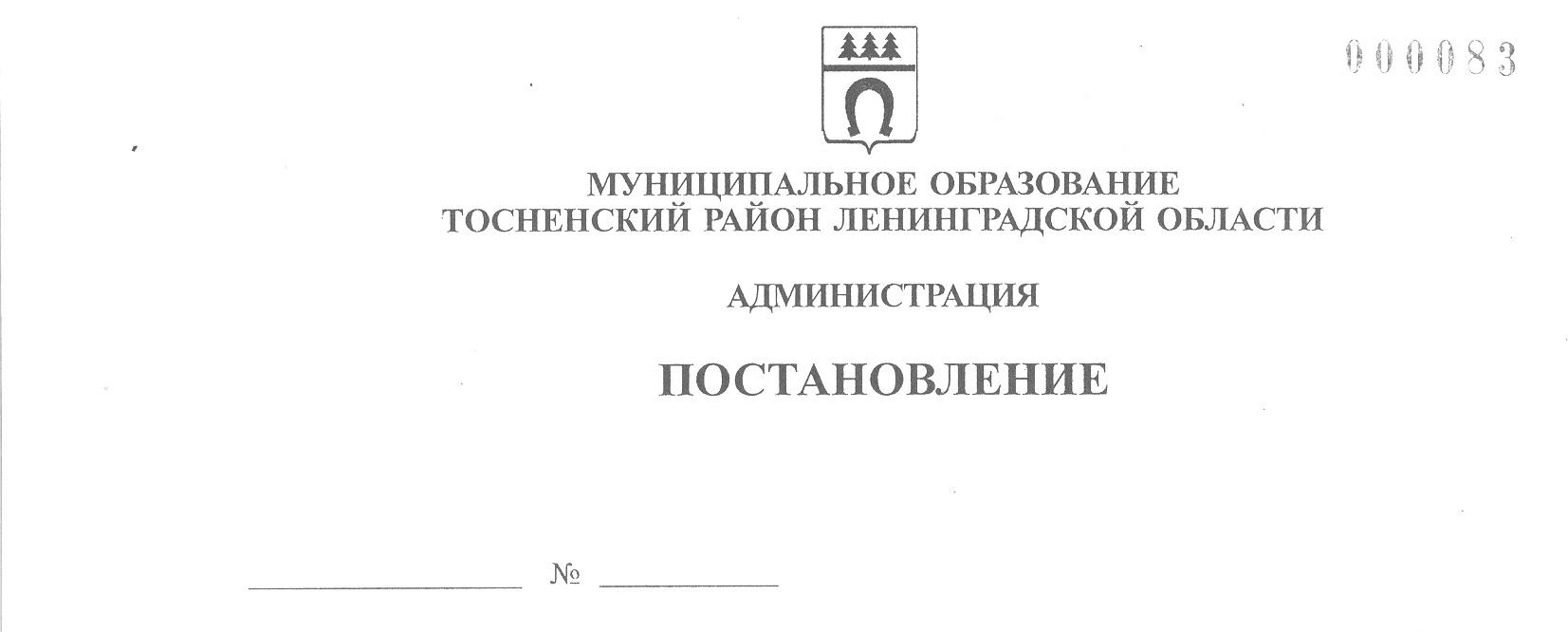 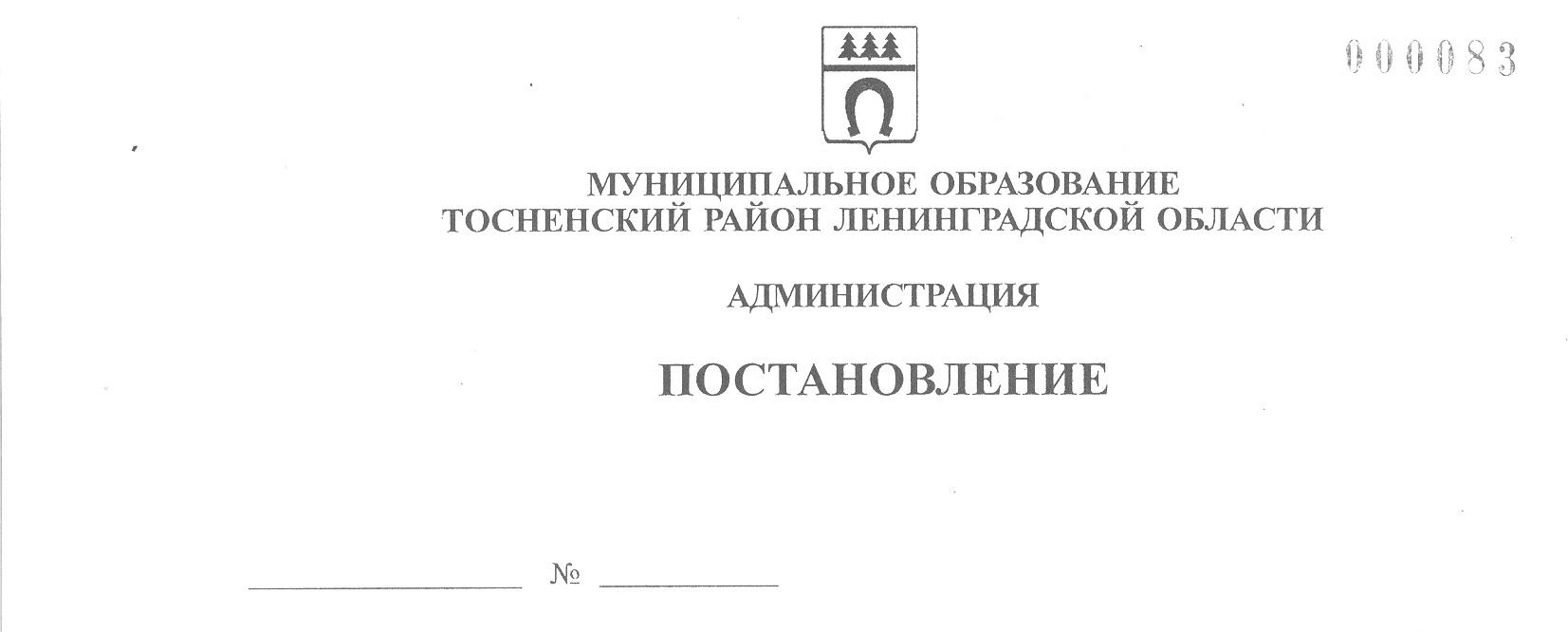         15.12.2020                      2463-паО внесении изменений в детальный план-график реализации муниципальной программы«Безопасность муниципального образованияТосненский район Ленинградской области»	В соответствии с Порядком разработки, утверждения, изменения, реализации             и оценки эффективности муниципальных программ муниципального образования Тосненский район Ленинградской области и Тосненского городского поселения Тосненского района Ленинградской области, утвержденным постановлением администрации муниципального образования Тосненский район Ленинградской области от 06.11.2018 № 2647-па, администрация муниципального образования Тосненский район Ленинградской областиПОСТАНОВЛЯЕТ:	1. Внести изменения в детальный план-график реализации муниципальной программы «Безопасность муниципального образования Тосненский район Ленинградской области», утвержденный постановлением администрации муниципального образования Тосненский район Ленинградской области от 19.12.2018 № 3184-па (с учетом изменений, внесенных постановлениями администрации муниципального образования Тосненский район Ленинградской области от 19.02.2019 № 241-па, от 05.08.2019 № 1305-па,                от 26.08.2019 № 1431, от 04.12.2019 № 2162-па, от 24.03.2020 № 524-па):	1.1. Изложить пункт 1 детального плана-графика в новой редакции (приложение 1).	1.2. Раздел «Наименование муниципальной программы, подпрограммы, основного мероприятия, мероприятия» пункта 1.3.1.4 детального плана-графика изложить в следующей редакции: «Закупка, установка, ремонт и обслуживание средств оповещения и информирования населения в местах массового пребывания людей (типа электронное табло «Бегущая строка», метеорологические табло для измерения и отображения климатических данных и уровня радиационного фона, светодиодный экран, система уличного звукового оповещения, громкоговорители и т.п.)».	1.3. Изложить пункт 1.4 детального плана-графика в новой редакции (приложение 2).	2. Отделу правопорядка и безопасности, делам ГО и ЧС администрации муниципального образования Тосненский район Ленинградской области направить в пресс-службу комитета по организационной работе, местному самоуправлению, межнациональным и межконфессиональным отношениям администрации муниципального образования Тосненский  район  Ленинградской  области настоящее постановление для  обнародования    2в порядке, установленном Уставом муниципального образования Тосненский район Ленинградской области.	3. Пресс-службе комитета по организационной работе, местному самоуправлению, межнациональным и межконфессиональным отношениям администрации муниципального образования Тосненский район Ленинградской области организовать обнародование постановления в порядке, установленном Уставом муниципального образования Тосненский район Ленинградской области.	4. Контроль за исполнением постановления возложить на заместителя главы         администрации муниципального образования Тосненский район Ленинградской области по безопасности Цая И.А.	5. Настоящее постановление вступает в силу со дня его принятия.Глава администрации                                                                                          А.Г. КлементьевСюткин Александр Васильевич, 8(81361)2160420 гвПриложение 1к постановлению администрациимуниципального образованияТосненский район Ленинградской областиот  15.12.2020  № 2463-паИзменения в пункт 1 детального плана-графика реализации муниципальной программы«Безопасность муниципального образования Тосненский район Ленинградской области»Приложение 2к постановлению администрациимуниципального образованияТосненский район Ленинградской областиот  15.12.2020  № 2463-паИзменения в пункт 1.4 детального плана-графика реализации муниципальной программы«Безопасность муниципального образования Тосненский район Ленинградской области»№п/пНаименование муниципальной программы, подпрограммы, основного мероприятия, мероприятияОтветственный исполнитель (структурное подразделение, организация)Срок начала реализации(год)Срок окончания реализации(год)Период финансирования по годамОбъем ресурсного обеспечения, тыс. руб.Объем ресурсного обеспечения, тыс. руб.Объем ресурсного обеспечения, тыс. руб.Объем ресурсного обеспечения, тыс. руб.Объем ресурсного обеспечения, тыс. руб.№п/пНаименование муниципальной программы, подпрограммы, основного мероприятия, мероприятияОтветственный исполнитель (структурное подразделение, организация)Срок начала реализации(год)Срок окончания реализации(год)Период финансирования по годамВсегоОБМБФБПрочиеисточники12345678910111.МП «Безопасность муниципального образования Тосненский район Ленинградской области»Отдел правопорядка и безопасности, делам ГО и ЧС  администрации МО ТР ЛО (далее – отдел ГОЧС),сектор по транспортному обеспечению и экологии администрации МО ТР ЛО(далее – сектор ТО и Э),МКУ «ЦА ХО»201920232019 г.1283,0061283,0061.МП «Безопасность муниципального образования Тосненский район Ленинградской области»Отдел правопорядка и безопасности, делам ГО и ЧС  администрации МО ТР ЛО (далее – отдел ГОЧС),сектор по транспортному обеспечению и экологии администрации МО ТР ЛО(далее – сектор ТО и Э),МКУ «ЦА ХО»201920232020 г.7362,787362,781.МП «Безопасность муниципального образования Тосненский район Ленинградской области»Отдел правопорядка и безопасности, делам ГО и ЧС  администрации МО ТР ЛО (далее – отдел ГОЧС),сектор по транспортному обеспечению и экологии администрации МО ТР ЛО(далее – сектор ТО и Э),МКУ «ЦА ХО»201920232021 г.6840,1916840,1911.МП «Безопасность муниципального образования Тосненский район Ленинградской области»Отдел правопорядка и безопасности, делам ГО и ЧС  администрации МО ТР ЛО (далее – отдел ГОЧС),сектор по транспортному обеспечению и экологии администрации МО ТР ЛО(далее – сектор ТО и Э),МКУ «ЦА ХО»201920232022 г.6854,5406854,5401.МП «Безопасность муниципального образования Тосненский район Ленинградской области»Отдел правопорядка и безопасности, делам ГО и ЧС  администрации МО ТР ЛО (далее – отдел ГОЧС),сектор по транспортному обеспечению и экологии администрации МО ТР ЛО(далее – сектор ТО и Э),МКУ «ЦА ХО»201920232023 г.6921,6506921,650Итого29262,16729262,1671.4Подпрограмма 4 Развитие единой дежурно-диспетчерской службы муниципального образования Тосненский район Ленинградской областиЕДДСМКУ «ЦА ХО»(далее – ЕДДС)201920232019г.19,00619,0061.4Подпрограмма 4 Развитие единой дежурно-диспетчерской службы муниципального образования Тосненский район Ленинградской областиЕДДСМКУ «ЦА ХО»(далее – ЕДДС)201920232020 г.6819,786819,781.4Подпрограмма 4 Развитие единой дежурно-диспетчерской службы муниципального образования Тосненский район Ленинградской областиЕДДСМКУ «ЦА ХО»(далее – ЕДДС)201920232021 г.6162,1916162,1911.4Подпрограмма 4 Развитие единой дежурно-диспетчерской службы муниципального образования Тосненский район Ленинградской областиЕДДСМКУ «ЦА ХО»(далее – ЕДДС)201920232022 г.6292,5406292,5401.4Подпрограмма 4 Развитие единой дежурно-диспетчерской службы муниципального образования Тосненский район Ленинградской областиЕДДСМКУ «ЦА ХО»(далее – ЕДДС)201920232023 г.6268,6506268,6501.4.1Основное мероприятие 1 Приведение функционирования ЕДДС в соответствие с требованиями ГОСТа Р 22.7.01-2016ЕДДС201920232019г.19,00619,0061.4.1Основное мероприятие 1 Приведение функционирования ЕДДС в соответствие с требованиями ГОСТа Р 22.7.01-2016ЕДДС201920232020 г.849,600849,6001.4.1Основное мероприятие 1 Приведение функционирования ЕДДС в соответствие с требованиями ГОСТа Р 22.7.01-2016ЕДДС201920232021 г.16,20016,2001.4.1Основное мероприятие 1 Приведение функционирования ЕДДС в соответствие с требованиями ГОСТа Р 22.7.01-2016ЕДДС201920232022 г.7,6907,6901.4.1Основное мероприятие 1 Приведение функционирования ЕДДС в соответствие с требованиями ГОСТа Р 22.7.01-2016ЕДДС201920232023 г.57,00057,0001.4.1.1Закупка средствпроводной и беспроводной связиЕДДС201920192019г.19,00619,0061.4.1.1Закупка средствпроводной и беспроводной связиЕДДС201920192020 г.0,00,01.4.1.1Закупка средствпроводной и беспроводной связиЕДДС201920192021 г.0,00,01.4.1.1Закупка средствпроводной и беспроводной связиЕДДС201920192022 г.0,00,01.4.1.1Закупка средствпроводной и беспроводной связиЕДДС201920192023 г.0,00,01.4.1.2Разработка проектно-сметной документации на организацию прямых каналов связи с потенциально-опасными объектами, расположенными на территории Тосненского района Ленинградской областиЕДДС202020202019г.0,00,01.4.1.2Разработка проектно-сметной документации на организацию прямых каналов связи с потенциально-опасными объектами, расположенными на территории Тосненского района Ленинградской областиЕДДС202020202020 г.97,80097,8001.4.1.2Разработка проектно-сметной документации на организацию прямых каналов связи с потенциально-опасными объектами, расположенными на территории Тосненского района Ленинградской областиЕДДС202020202021 г.0,00,01.4.1.2Разработка проектно-сметной документации на организацию прямых каналов связи с потенциально-опасными объектами, расположенными на территории Тосненского района Ленинградской областиЕДДС202020202022 г.0,00,01.4.1.2Разработка проектно-сметной документации на организацию прямых каналов связи с потенциально-опасными объектами, расположенными на территории Тосненского района Ленинградской областиЕДДС202020202023 г.0,00,01.4.1.3Выполнение работ по организации прямых каналов связи с потенциально-опасными объектами, расположенными на территории Тосненского района Ленинградской областиЕДДС202020202019г.0,00,01.4.1.3Выполнение работ по организации прямых каналов связи с потенциально-опасными объектами, расположенными на территории Тосненского района Ленинградской областиЕДДС202020202020 г.751,800751,8001.4.1.3Выполнение работ по организации прямых каналов связи с потенциально-опасными объектами, расположенными на территории Тосненского района Ленинградской областиЕДДС202020202021 г.0,00,01.4.1.3Выполнение работ по организации прямых каналов связи с потенциально-опасными объектами, расположенными на территории Тосненского района Ленинградской областиЕДДС202020202022 г.0,00,01.4.1.3Выполнение работ по организации прямых каналов связи с потенциально-опасными объектами, расположенными на территории Тосненского района Ленинградской областиЕДДС202020202023 г.0,00,01.4.1.4Закупка форменной одеждыЕДДС202120212019г.0,00,01.4.1.4Закупка форменной одеждыЕДДС202120212020 г.0,00,01.4.1.4Закупка форменной одеждыЕДДС202120212021 г.16,20016,2001.4.1.4Закупка форменной одеждыЕДДС202120212022 г.0,00,01.4.1.4Закупка форменной одеждыЕДДС202120212023 г.0,00,01.4.1.5Закупка оргтехникиЕДДС202220222019г.0,00,01.4.1.5Закупка оргтехникиЕДДС202220222020 г.0,00,01.4.1.5Закупка оргтехникиЕДДС202220222021 г.0,00,01.4.1.5Закупка оргтехникиЕДДС202220222022 г.7,6907,6901.4.1.5Закупка оргтехникиЕДДС202220222023 г.0,00,01.4.1.6Закупка персональных компьютеровЕДДС202320232019г.0,00,01.4.1.6Закупка персональных компьютеровЕДДС202320232020 г.0,00,01.4.1.6Закупка персональных компьютеровЕДДС202320232021 г.0,00,01.4.1.6Закупка персональных компьютеровЕДДС202320232022 г.0,00,01.4.1.6Закупка персональных компьютеровЕДДС202320232023 г.57,00057,0001.4.2Основное мероприятие 2 Содержание деятельности ЕДДСЕДДС202020232020 г.5970,185970,181.4.2Основное мероприятие 2 Содержание деятельности ЕДДСЕДДС202020232021 г.6145,9916145,9911.4.2Основное мероприятие 2 Содержание деятельности ЕДДСЕДДС202020232022 г.6284,8506284,8501.4.2Основное мероприятие 2 Содержание деятельности ЕДДСЕДДС202020232023 г.6211,6506211,6501.4.2.1Оплата заработной платы работникам ЕДДС с начислениями (должностной оклад, ежемесячные надбавки и иные дополнительные выплаты, страховые взносы)ЕДДС202020232020 г.5814,3285814,3281.4.2.1Оплата заработной платы работникам ЕДДС с начислениями (должностной оклад, ежемесячные надбавки и иные дополнительные выплаты, страховые взносы)ЕДДС202020232021 г.6001,1316001,1311.4.2.1Оплата заработной платы работникам ЕДДС с начислениями (должностной оклад, ежемесячные надбавки и иные дополнительные выплаты, страховые взносы)ЕДДС202020232022 г.6152,3386152,3381.4.2.1Оплата заработной платы работникам ЕДДС с начислениями (должностной оклад, ежемесячные надбавки и иные дополнительные выплаты, страховые взносы)ЕДДС202020232023 г.6128,5306128,5301.4.2.2Услуги связиЕДДС202020232020 г.50,0050,001.4.2.2Услуги связиЕДДС202020232021 г.50,0050,001.4.2.2Услуги связиЕДДС202020232022 г.50,0050,001.4.2.2Услуги связиЕДДС202020232023 г.50,0050,001.4.2.3Медицинский осмотр работников ЕДДСЕДДС202020232020 г.22,8022,801.4.2.3Медицинский осмотр работников ЕДДСЕДДС202020232021 г.33,1233,121.4.2.3Медицинский осмотр работников ЕДДСЕДДС202020232022 г.33,1233,121.4.2.3Медицинский осмотр работников ЕДДСЕДДС202020232023 г.33,1233,121.4.2.4Обучение работников ЕДДСЕДДС202020232020 г.29,48429,4841.4.2.4Обучение работников ЕДДСЕДДС202020232021 г.61,7461,741.4.2.4Обучение работников ЕДДСЕДДС202020232022 г.49,3949,391.4.2.4Обучение работников ЕДДСЕДДС202020232023 г.0,00,01.4.2.5Транспортные расходЕДДС202020232020 г.53,56853,5681.4.2.5Транспортные расходЕДДС202020232021 г.0,00,01.4.2.5Транспортные расходЕДДС202020232022 г.0,00,01.4.2.5Транспортные расходЕДДС202020232023 г.0,00,0В ходе реализации плана мероприятий экономия по проведенным мероприятиям по вопросам гражданской обороны, предупреждения и ликвидации чрезвычайных ситуаций может быть использована на другие мероприятия в рамках данной подпрограммы и новые мероприятия, не входящие в данную подпрограмму. Изменения и уточнения в план подпрограммы «Развитие единой дежурно-диспетчерской службы муниципального образования Тосненский район Ленинградской области на 2019- 2023 годы» вносятся ежегодноВ ходе реализации плана мероприятий экономия по проведенным мероприятиям по вопросам гражданской обороны, предупреждения и ликвидации чрезвычайных ситуаций может быть использована на другие мероприятия в рамках данной подпрограммы и новые мероприятия, не входящие в данную подпрограмму. Изменения и уточнения в план подпрограммы «Развитие единой дежурно-диспетчерской службы муниципального образования Тосненский район Ленинградской области на 2019- 2023 годы» вносятся ежегодноВ ходе реализации плана мероприятий экономия по проведенным мероприятиям по вопросам гражданской обороны, предупреждения и ликвидации чрезвычайных ситуаций может быть использована на другие мероприятия в рамках данной подпрограммы и новые мероприятия, не входящие в данную подпрограмму. Изменения и уточнения в план подпрограммы «Развитие единой дежурно-диспетчерской службы муниципального образования Тосненский район Ленинградской области на 2019- 2023 годы» вносятся ежегодноВ ходе реализации плана мероприятий экономия по проведенным мероприятиям по вопросам гражданской обороны, предупреждения и ликвидации чрезвычайных ситуаций может быть использована на другие мероприятия в рамках данной подпрограммы и новые мероприятия, не входящие в данную подпрограмму. Изменения и уточнения в план подпрограммы «Развитие единой дежурно-диспетчерской службы муниципального образования Тосненский район Ленинградской области на 2019- 2023 годы» вносятся ежегодноВ ходе реализации плана мероприятий экономия по проведенным мероприятиям по вопросам гражданской обороны, предупреждения и ликвидации чрезвычайных ситуаций может быть использована на другие мероприятия в рамках данной подпрограммы и новые мероприятия, не входящие в данную подпрограмму. Изменения и уточнения в план подпрограммы «Развитие единой дежурно-диспетчерской службы муниципального образования Тосненский район Ленинградской области на 2019- 2023 годы» вносятся ежегодноВ ходе реализации плана мероприятий экономия по проведенным мероприятиям по вопросам гражданской обороны, предупреждения и ликвидации чрезвычайных ситуаций может быть использована на другие мероприятия в рамках данной подпрограммы и новые мероприятия, не входящие в данную подпрограмму. Изменения и уточнения в план подпрограммы «Развитие единой дежурно-диспетчерской службы муниципального образования Тосненский район Ленинградской области на 2019- 2023 годы» вносятся ежегодноВ ходе реализации плана мероприятий экономия по проведенным мероприятиям по вопросам гражданской обороны, предупреждения и ликвидации чрезвычайных ситуаций может быть использована на другие мероприятия в рамках данной подпрограммы и новые мероприятия, не входящие в данную подпрограмму. Изменения и уточнения в план подпрограммы «Развитие единой дежурно-диспетчерской службы муниципального образования Тосненский район Ленинградской области на 2019- 2023 годы» вносятся ежегодноВ ходе реализации плана мероприятий экономия по проведенным мероприятиям по вопросам гражданской обороны, предупреждения и ликвидации чрезвычайных ситуаций может быть использована на другие мероприятия в рамках данной подпрограммы и новые мероприятия, не входящие в данную подпрограмму. Изменения и уточнения в план подпрограммы «Развитие единой дежурно-диспетчерской службы муниципального образования Тосненский район Ленинградской области на 2019- 2023 годы» вносятся ежегодноВ ходе реализации плана мероприятий экономия по проведенным мероприятиям по вопросам гражданской обороны, предупреждения и ликвидации чрезвычайных ситуаций может быть использована на другие мероприятия в рамках данной подпрограммы и новые мероприятия, не входящие в данную подпрограмму. Изменения и уточнения в план подпрограммы «Развитие единой дежурно-диспетчерской службы муниципального образования Тосненский район Ленинградской области на 2019- 2023 годы» вносятся ежегодноВ ходе реализации плана мероприятий экономия по проведенным мероприятиям по вопросам гражданской обороны, предупреждения и ликвидации чрезвычайных ситуаций может быть использована на другие мероприятия в рамках данной подпрограммы и новые мероприятия, не входящие в данную подпрограмму. Изменения и уточнения в план подпрограммы «Развитие единой дежурно-диспетчерской службы муниципального образования Тосненский район Ленинградской области на 2019- 2023 годы» вносятся ежегодноВ ходе реализации плана мероприятий экономия по проведенным мероприятиям по вопросам гражданской обороны, предупреждения и ликвидации чрезвычайных ситуаций может быть использована на другие мероприятия в рамках данной подпрограммы и новые мероприятия, не входящие в данную подпрограмму. Изменения и уточнения в план подпрограммы «Развитие единой дежурно-диспетчерской службы муниципального образования Тосненский район Ленинградской области на 2019- 2023 годы» вносятся ежегодно